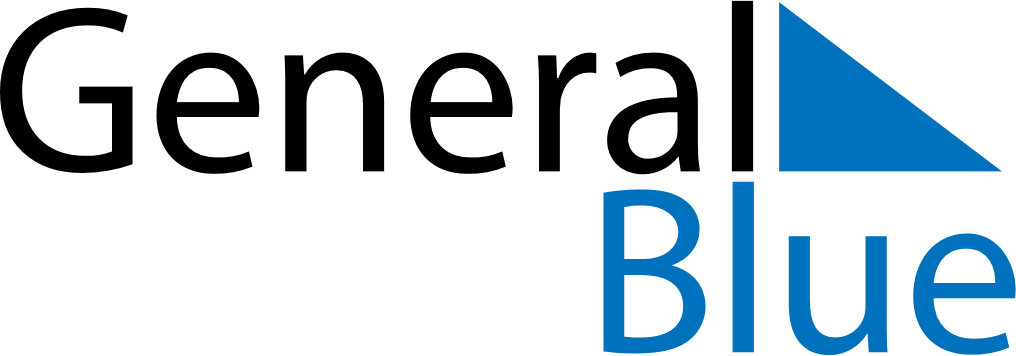 Daily Planner August 8, 2021 - August 14, 2021Daily Planner August 8, 2021 - August 14, 2021Daily Planner August 8, 2021 - August 14, 2021Daily Planner August 8, 2021 - August 14, 2021Daily Planner August 8, 2021 - August 14, 2021Daily Planner August 8, 2021 - August 14, 2021Daily Planner August 8, 2021 - August 14, 2021Daily Planner SundayAug 08MondayAug 09TuesdayAug 10WednesdayAug 11ThursdayAug 12 FridayAug 13 SaturdayAug 14MorningAfternoonEvening